Приложение 1 Образец заявления о принятии в 1 класс___________________________________                                        Директору  МОУ «Начальная щкола-                    виза директора общеобразовательного                                             детский сад» д.Пузла Игнатовой Е.М.                                                учреждения                                                                               от________________________________                                                                                                                _________________________________                                                                                                                     (ФИО родителя)                                                                                                                     Зарегистрированного  по адресу:                                                                                                                ул. _______________________________                                                                                                                дом ______________________________                                                                               ЗАЯВЛЕНИЕ    Прошу принять в 1 класс _____________________________________________________                                                       (фамилия, имя, отчество полностью_____________________________________________________________________________                                                  (дата  рождения)_________________________________________________________________________                                     (адрес места жительства и (или) адрес места пребывания ребенка )                                                                                          в       МОУ «Начальная школа – детский сад» д.Пузла для получения  начального общего образования   в очной форме    Отец ______________________________________________________________________                                                   (фамилия, имя, отчество полностью)    Мать ______________________________________________________________________                                          (фамилия, имя, отчество полностью)_____________________________________________________________________________                          адрес места жительства и (или) адрес места пребывания родителей, телефон  О наличии права внеочередного, первоочередного или преимущественного приема;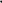 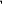                                                                                                               (имею, не имею)  Сведения о выборе языка образования, родного языка из числа языков народов Российской Федерации, в том числе русского языка как родного                    ___________________________________________________________________________________                                            (наименование языка образования) Государственный язык республики Российской Федерации ____________________________________________________________________________    Потребность в обучении ребенка по адаптированной образовательной программе,  в создании специальных условий для организации обучения и воспитания ребенка-инвалида в соответствии с индивидуальной программой реабилитации инвалида (при наличии)   Согласен(а) на обработку своих персональных данных и персональных данных моего ребенка в порядке, установленном законодательством Российской ФедерацииПодпись _________________ (___________________________)                                                                      Ф.И.О                                                                              «_____»__________________20___года  С Уставом, лицензией  на  право  ведения  образовательной деятельности, свидетельством   о  государственной  аккредитации  учреждения, учебно – программной документацией, основной образовательной программой, распорядительным актом Управления образования АМР «Усть-Куломский» о закрепленной территории,  правилами  внутреннего распорядка, годовым календарным учебным графиком, порядком приема в МОУ ознакомлен(а  Подпись _________________ (___________________________)                                                                       Ф.И.О.«_____»__________________20___годаРасписку-уведомление о приеме документов на руки получил(а)_____________________                                                                                                                                                                                                                                                                              (подпись, дата)